0               I. OSNOVNA ŠKOLA ČAKOVEC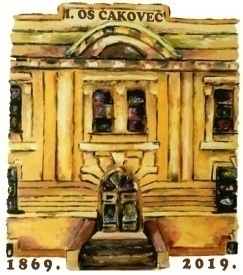                            Ulica kralja Tomislava 43                                    Tel. tajništvo - 040/395-157, pedagog - 040/395-279                                    tel  ravnatelj - 040/395-278                                    fax. 040/395-096
KLASA: 007-04/22-02/01URBROJ: 2109-75-01-22-17Čakovec, 11.11.2022.Na temelju članka  47. Statuta I. osnovne škole Čakovec , sazivam 17., elektronsku,  sjednicu Školskog odbora.Elektronska sjednica započinje zaprimanjem poziva, a završava u ponedjeljak, 14. studenog 2022. u 9,00 sati.U navedenom vremenu članovi Školskog odbora trebaju se očitovati elektronskim putem.D N E V N I    R E D :Donošenje Prijedloga 2.  izmjena i dopuna Financijskog plana za 2022. godinu i projekcija za 2023. i 2024. godinuDonošenje Prijedloga Financijskog plana za 2023. godinu s projekcijama za 2024. i 2025. godinu.								Predsjednik Školskog odbora:								Matija Horvat, v.r.Privitak:1. Prijedlog Izmjena i dopuna financijskog plana2. Prijedlog Financijskog plana i obrazloženje